Копируем и вставляемГоворить о важности этих двух функций не приходится. Они значительно экономят наше время, позволяют вставлять текст из сторонних источников, не перепечатывая его, как это было во времена печатных машинок.Шаг 1. Выделите нужный вам фрагмент.Шаг 2. Щелкните по значку копирования в левой части ленты форматирования. Текст тут же скопируется в буфер обмена вашего компьютера.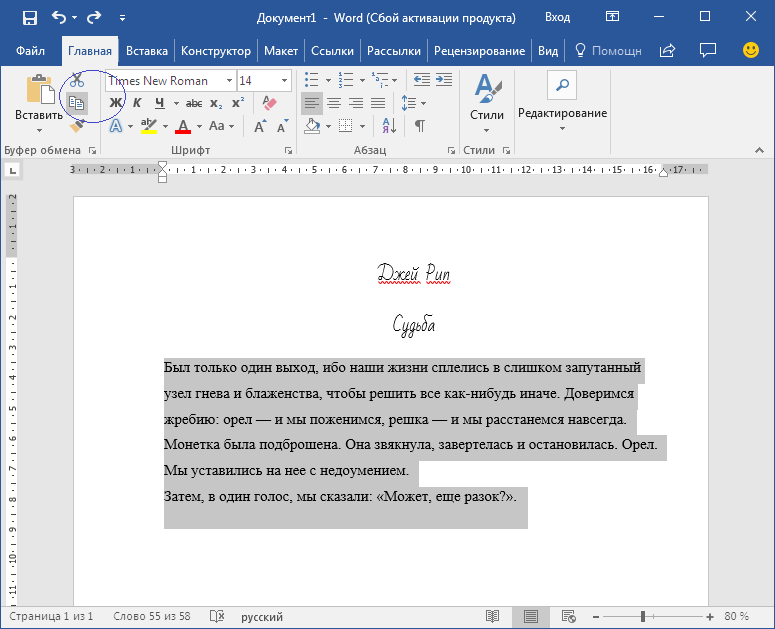 Кнопка копированияШаг 3. Переместите курсор и нажмите «Вставить».Сделать это можно и с помощью горячих клавиш. Все как и в прошлый раз: нажмите одновременно Ctrl и С, чтобы скопировать текст, и Ctrl и  V, чтобы вставить.